REQUERIMENTO Nº 74/2019Requer Voto de Pesar pelo falecimento da Sra. Januzi Constantino Marinho dos Santos ocorrido recentemente.Senhor Presidente, Nos termos do Art. 102, Inciso IV, do Regimento Interno desta Casa de Leis, requeiro a Vossa Excelência que se digne a registrar nos Anais desta Casa de Leis voto de profundo pesar pelo falecimento da Sra. Januzi Constantino Marinho dos Santos, ocorrido no dia 15/01/2019. Requeiro, ainda, que desta manifestação seja dada ciência aos seus familiares, encaminhando cópia do presente à Rua Angelo Sans, 155 – Parque Zabani.Justificativa:A Sra. Januzi Constantino Marinho dos Santos era casada com Daniel Pereira dos Santos, deixando um filho: Diego.Benquista por todos os familiares e amigos, seu passamento causou grande consternação e saudades; todavia, sua memória há de ser cultuada por todos que em vida a amaram.Que Deus esteja presente nesse momento de separação e dor, para lhes dar força e consolo.É, pois, este o Voto, através da Câmara de Vereadores, em homenagem póstuma e em sinal de solidariedade.Plenário “Dr. Tancredo Neves”, em 17 de Janeiro de 2.019.Marcos Antonio Rosado Marçal“Marcos Rosado”-vereador-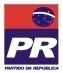 